基本信息基本信息 更新时间：2024-05-13 13:50  更新时间：2024-05-13 13:50  更新时间：2024-05-13 13:50  更新时间：2024-05-13 13:50 姓    名姓    名吴浩阳吴浩阳年    龄23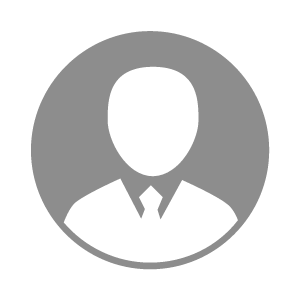 电    话电    话下载后可见下载后可见毕业院校江西生物科技职业学院邮    箱邮    箱下载后可见下载后可见学    历大专住    址住    址江西抚州市东乡区步行街北区44号江西抚州市东乡区步行街北区44号期望月薪5000-10000求职意向求职意向养猪技术员,疫苗生产工人,宠物医生助理养猪技术员,疫苗生产工人,宠物医生助理养猪技术员,疫苗生产工人,宠物医生助理养猪技术员,疫苗生产工人,宠物医生助理期望地区期望地区广东省|福建省|湖北省|四川省|江西省广东省|福建省|湖北省|四川省|江西省广东省|福建省|湖北省|四川省|江西省广东省|福建省|湖北省|四川省|江西省教育经历教育经历就读学校：江西生物科技职业学院 就读学校：江西生物科技职业学院 就读学校：江西生物科技职业学院 就读学校：江西生物科技职业学院 就读学校：江西生物科技职业学院 就读学校：江西生物科技职业学院 就读学校：江西生物科技职业学院 工作经历工作经历工作单位：新希望六和股份有限公司 工作单位：新希望六和股份有限公司 工作单位：新希望六和股份有限公司 工作单位：新希望六和股份有限公司 工作单位：新希望六和股份有限公司 工作单位：新希望六和股份有限公司 工作单位：新希望六和股份有限公司 自我评价自我评价本人好学上进，诚信敬业职责心强，有强烈的团体精神和执行落实能力，对工作认真进取，严谨负责。本人好学上进，诚信敬业职责心强，有强烈的团体精神和执行落实能力，对工作认真进取，严谨负责。本人好学上进，诚信敬业职责心强，有强烈的团体精神和执行落实能力，对工作认真进取，严谨负责。本人好学上进，诚信敬业职责心强，有强烈的团体精神和执行落实能力，对工作认真进取，严谨负责。本人好学上进，诚信敬业职责心强，有强烈的团体精神和执行落实能力，对工作认真进取，严谨负责。本人好学上进，诚信敬业职责心强，有强烈的团体精神和执行落实能力，对工作认真进取，严谨负责。本人好学上进，诚信敬业职责心强，有强烈的团体精神和执行落实能力，对工作认真进取，严谨负责。其他特长其他特长